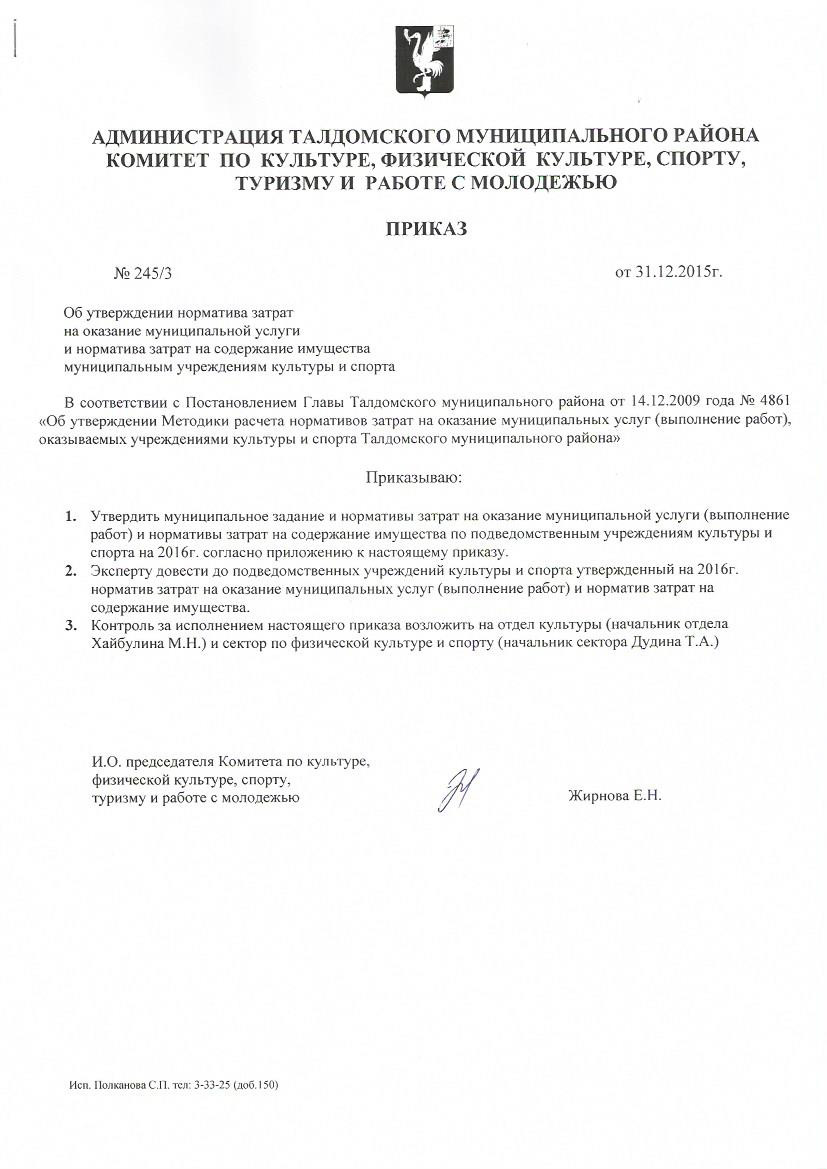 Приложение 1 к приказу № 245/3 от « 31»декабря 2015г.Нормативы затрат на оказание муниципальной услуги и норматива затрат на содержание имущества муниципальным учреждениям культуры и спорта на 2016г. № п/пМуниципальное учреждениеНаименование муниципальной услуги (работ)Норматив затрат на оказание единицы муниципальной услуги (работы), руб.1.Муниципальное учреждение Районный Дворец спорта «Атлант»Норматив затрат на оказание муниципальной (работы) услугиНорматив затрат на оказание муниципальной (работы) услуги82 086,00Организация и проведение спортивно-оздоровительной работы по развитию физической культуры и спорта среди различных групп населенияНорматив затрат на содержание имущества учрежденияНорматив затрат на содержание имущества учреждения3 965 530,002.Муниципальное учреждение Центральная межпоселенческая районная библиотека Норматив затрат на оказание муниципальной услугиНорматив затрат на оказание муниципальной услуги235,18Библиотечное, библиографическое и информационное обслуживание пользователей библиотекиНорматив затрат на содержание имущества учрежденияНорматив затрат на содержание имущества учреждения968 100,003.Муниципальное бюджетное учреждение дополнительного образования Вербилковская детская школа искусствНорматив затрат на оказание муниципальной услугиНорматив затрат на оказание муниципальной услуги54 634,75Предоставление дополнительного образования детям в области искусстваНорматив затрат на содержание имущества учрежденияНорматив затрат на содержание имущества учреждения283 000,004.Муниципальное образовательное учреждение гимназия «Школа искусств»Норматив затрат на оказание муниципальной услугиНорматив затрат на оказание муниципальной услугиРеализация общеобразовательных программ начального общего, основного общего, среднего общего образования46 023,00Предоставление дополнительного образования детям в области искусства51 006,00Норматив затрат на содержание имущества учрежденияНорматив затрат на содержание имущества учреждения476 873,005.Муниципальное образовательное учреждение дополнительного образования детей школы искусств п. ЗапрудняНорматив затрат на оказание муниципальной услугиНорматив затрат на оказание муниципальной услуги42 456,36Предоставление дополнительного образования детям в области искусстваНорматив затрат на содержание имущества учрежденияНорматив затрат на содержание имущества учреждения310 360,006.Муниципальное учреждение Районный Дом культурыНорматив затрат на оказание муниципальной услугиНорматив затрат на оказание муниципальной услуги646,66Организация культурного досуга населения, развитие и пропаганда традиционной народной культурыНорматив затрат на содержание имущества учрежденияНорматив затрат на содержание имущества учреждения369 460,007.Муниципальное учреждение Районный информационно-методический центр культурыНорматив затрат на оказание муниципальной услугиНорматив затрат на оказание муниципальной услуги410,87Выявление, изучение, сохранение и популяризация объектов нематериального культурного населения народов Российской Федерации в области традиционной народной культурыНорматив затрат на содержание имущества учрежденияНорматив затрат на содержание имущества учреждения41 230,008.Муниципальное учреждение Талдомский районный историко-литературный музейНорматив затрат на оказание муниципальной услугиНорматив затрат на оказание муниципальной услуги593,97Публичный показ музейных предметов, музейных коллекцийНорматив затрат на содержание имущества учрежденияНорматив затрат на содержание имущества учреждения142 600,009.Муниципальное бюджетное учреждение по работе с молодежью «Молодежный центр «Выбор» Норматив затрат на оказание муниципальной услугиНорматив затрат на оказание муниципальной услуги0,00Организация отдыха детей и молодежи с круглогодичным круглосуточным пребываниемНорматив затрат на содержание имущества учрежденияНорматив затрат на содержание имущества учреждения0,00